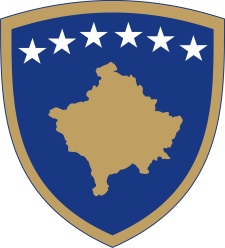 Republika e KosovësRepublika Kosova - Republic of KosovoQeveria - Vlada - Government                                    Br. 01/38                Datum: 29.03.2018Na osnovu člana 92. stav 4. i člana 93 stav (4) Ustava Republike Kosova, na osnovu člana 4. Pravilnika br.02/2011 za oblasti administrativne odgovornosti Kancelarije premijera i ministarstava, izmenjenog i dopunjenog Pravilnikom br. 14/2017, Pravilnikom br. 15/2017 i Pravilnikom br. 16/2017 kao i na osnovu člana 19. Pravilnika o radu Vlade Republike Kosova br. 09/2011, Vlada Kosova, je na sednici održanoj 29. marta 2018, donela sledeću:ODLUKUO izmeni i dopuni zakonodavnog programa Vlade Republike Kosovo za 2018 godinuU zakonodavni program Vlade Republike Kosovo za 2018 godinu su uključeni sledeći Nacrti zakona:Nacrt zakona o izmeni i dopuni zakona  br. 2003/11 o putevima, izmenjen i dopunjen Zakonom br.  03/L-120;Nacrt zakona o izmeni i dopuni zakona  br.  05/L-088 o pravilima drumskog saobraćaja; Nacrt zakona o izmeni i dopuni zakona  br.  04/L-183 o kopnenom transportu opasnih materija;Nacrt zakona o izmeni i dopuni zakona  br.  04/L-179 o drumskom transportu;  Nacrt zakona o izmeni i dopuni zakona  br.  04/L-063 o železnicama Kosova;Nacrt zakona o izmeni i dopuni zakona  br.  05/L-064 o vozačkim dozvolama; Nacrt zakona o izmeni i dopuni zakona br.  04/L-140 o proširenoj nadležnosti za konfiskovanje imovine stečene kriminalnim radnjama (datum usvajanja u Vladi 30.06.2018.);  Nacrt zakona o izmeni i dopuni zakona br.  04/L-043 o zaštiti informacija; (datum usvajanja u Vladi 30.06.2018) Nacrt zakona o izmeni i dopuni zakona br.  04/L-157 o državnoj advokaturi; (datum usvajanja u Vladi 30.06.2018) Nacrt zakona o izmeni i dopuni zakona br.  04/L-149 o izvršavanju kaznenih sankcija, izmenjen i dopunjen Zakonom  br.  05/L-129 o izmeni i dopuni Zakona br.  04/L-149 o izvršavanju kaznenih sankcija; (datum usvajanja u Vladi 30.06.2018) Datum usvajanja Nacrta zakona u Vladi, odlaže se prema sledećem:Nacrt zakona o ratifikaciji sporazuma o pozajmici i projektu između KfW, Frankfurt am Main, Republike Kosovo i KOSTT-a o poboljšavanju transmisione mreže, faza šest (VI); (datum usvajanja u Vladi 15.10.2018.)Nacrt zakona o ratifikaciji sporazuma o pozajmici i projektu između KfW, Frankfurt am Main, Republike Kosovo i KOSTT-a o poboljšavanju transmisione mreže, faza sedam (VII); (datum usvajanja u Vladi 15.10.2018.)Nacrt zakona o izmeni i dopuni e carinskog zakona i akciza; (datum usvajanja u Vladi 15.10.2018.)Zadužuje se Pravna kancelarija Kancelarije premijera za sprovođenje ove odluke.Odluka stupa na snagu danom potpisivanja. Ramush HARADINAJ_________________________________Premijer Republike KosovoDostaviti:Zamenicima premijera Svim ministarstvima (ministrima)Generalnom sekretaru KPArhivi VladeRepublika e KosovësRepublika Kosova - Republic of KosovoQeveria - Vlada - Government                                    Br. 02/38                Datum : 29.03.2018Na osnovu člana 92. stav 4. i člana 93 stav 4. Ustava Republike Kosova, na osnovu člana 4. Pravilnika br.02/2011 za oblasti administrativne odgovornosti Kancelarije premijera i ministarstava, izmenjenog i dopunjenog Pravilnikom br. 14/2017, Pravilnikom br. 15/2017 i Pravilnikom br. 16/2017 kao i na osnovu člana 19. Pravilnika o radu Vlade Republike Kosova br. 09/2011, Vlada Kosova, je na sednici održanoj 29. marta 2018, donela sledeću:ODLUKU Usvaja se Nacrt zakona o izmeni i dopuni Zakona br. 2003/11 o Putevima, izmenjen i dopunjen Zakonom br. 03/L-120.Nacrt zakona iz tačke 1. ove odluke poslati Skupštini Republike Kosovo. Odluka stupa na snagu danom potpisivanja.                                                                                     Ramush HARADINAJ                                                                                                       _________________________________                                                                                                               Premijer Republike Kosovo Dostaviti:Zamenicima premijera Svim ministarstvima (ministrima)Generalnom sekretaru KPArhivi VladeRepublika e KosovësRepublika Kosova - Republic of KosovoQeveria - Vlada - Government                                    Br. 03/38                Datum : 29.03.2018Na osnovu člana 92. stav 4. i člana 93 stav 4. Ustava Republike Kosovo, na osnovu člana 4. Pravilnika br.02/2011 za oblasti administrativne odgovornosti Kancelarije premijera i ministarstava, izmenjenog i dopunjenog Pravilnikom br. 14/2017, Pravilnikom br. 15/2017 i Pravilnikom br. 16/2017 kao i na osnovu člana 19. Pravilnika o radu Vlade Republike Kosova br. 09/2011, Vlada Kosova, je na sednici održanoj 29. marta 2018, donela sledeću:ODLUKU Usvaja se Nacrt zakona o izmeni i dopuni Zakona br.  05/L-088 o pravilima drumskog saobraćaja. Nacrt zakona iz tačke 1. ove odluke poslati Skupštini Republike Kosovo.Odluka stupa na snagu danom potpisivanja.                                                                                     Ramush HARADINAJ                                                                                                       _________________________________                                                                                                      Premijer Republike Kosovo Dostaviti:Zamenicima premijera Svim ministarstvima (ministrima)Generalnom sekretaru KPArhivi VladeRepublika e KosovësRepublika Kosova - Republic of KosovoQeveria - Vlada - Government                                    Br. 04/38                Datum : 29.03.2018Na osnovu člana 92. stav 4. i člana 93 stav 4. Ustava Republike Kosovo, na osnovu člana 4. Pravilnika br.02/2011 za oblasti administrativne odgovornosti Kancelarije premijera i ministarstava, izmenjenog i dopunjenog Pravilnikom br. 14/2017, Pravilnikom br. 15/2017 i Pravilnikom br. 16/2017 kao i na osnovu člana 19. Pravilnika o radu Vlade Republike Kosova br. 09/2011, Vlada Kosova, je na sednici održanoj 29. marta 2018, donela sledeću:ODLUKU Usvaja se Nacrt zakona o izmeni i dopuni Zakona br.  04/L-183 o kopnenom transportu opasnih materija. Nacrt zakona iz tačke 1. ove odluke poslati Skupštini Republike Kosovo.Odluka stupa na snagu danom potpisivanja.                                                                                     Ramush HARADINAJ                                                                                                       _________________________________                                                                                                      Premijer Republike Kosovo Dostaviti:Zamenicima premijera Svim ministarstvima (ministrima)Generalnom sekretaru KPArhivi VladeRepublika e KosovësRepublika Kosova - Republic of KosovoQeveria - Vlada - Government                                    Br. 05/38                Datum : 29.03.2018Na osnovu člana 92. stav 4. i člana 93 stav 4. Ustava Republike Kosovo, na osnovu člana 4. Pravilnika br.02/2011 za oblasti administrativne odgovornosti Kancelarije premijera i ministarstava, izmenjenog i dopunjenog Pravilnikom br. 14/2017, Pravilnikom br. 15/2017 i Pravilnikom br. 16/2017 kao i na osnovu člana 19. Pravilnika o radu Vlade Republike Kosova br. 09/2011, Vlada Kosova, je na sednici održanoj 29. marta 2018, donela sledeću:ODLUKU Usvaja se Nacrt zakona o izmeni i dopuni Zakona br.  04/L-179 drumskom saobraćaju. Nacrt zakona iz tačke 1. ove odluke poslati Skupštini Republike Kosovo.Odluka stupa na snagu danom potpisivanja.                                                                                     Ramush HARADINAJ                                                                                                       _________________________________                                                                                                      Premijer Republike Kosovo Dostaviti:Zamenicima premijera Svim ministarstvima (ministrima)Generalnom sekretaru KPArhivi VladeRepublika e KosovësRepublika Kosova - Republic of KosovoQeveria - Vlada - Government                                    Br. 06/38                Datum : 29.03.2018Na osnovu člana 92. stav 4. i člana 93. stav 4. Ustava Republike Kosovo, na osnovu člana 4. Pravilnika br.02/2011 za oblasti administrativne odgovornosti Kancelarije premijera i ministarstava, izmenjenog i dopunjenog Pravilnikom br. 14/2017, Pravilnikom br. 15/2017 i Pravilnikom br. 16/2017 kao i na osnovu člana 19. Pravilnika o radu Vlade Republike Kosova br. 09/2011, Vlada Kosova, je na sednici održanoj 29. marta 2018, donela sledeću:ODLUKU Usvaja se Nacrt zakona o izmeni i dopuni Zakona br.  04/L-063 o železnicama Kosova. Nacrt zakona iz tačke 1. ove odluke poslati Skupštini Republike Kosovo.Odluka stupa na snagu danom potpisivanja.                                                                                     Ramush HARADINAJ                                                                                                       _________________________________                                                                                                                Premijer Republike Kosovo Dostaviti:Zamenicima premijera Svim ministarstvima (ministrima)Generalnom sekretaru KPArhivi VladeRepublika e KosovësRepublika Kosova - Republic of KosovoQeveria - Vlada - Government                                    Br. 07/38                Datum : 29.03.2018Na osnovu člana 92. stav 4. i člana 93. stav 4. Ustava Republike Kosovo, na osnovu člana 4. Pravilnika br.02/2011 za oblasti administrativne odgovornosti Kancelarije premijera i ministarstava, izmenjenog i dopunjenog Pravilnikom br. 14/2017, Pravilnikom br. 15/2017 i Pravilnikom br. 16/2017 kao i na osnovu člana 19. Pravilnika o radu Vlade Republike Kosova br. 09/2011, Vlada Kosova, je na sednici održanoj 29. marta 2018, donela sledeću:ODLUKU Usvaja se Nacrt zakona o izmeni i dopuni Zakona br.  05/L-064 o vozačkim dozvolama. Nacrt zakona iz tačke 1. ove odluke poslati Skupštini Republike Kosovo.Odluka stupa na snagu danom potpisivanja.                                                                                   Ramush HARADINAJ                                                                                                       _________________________________                                                                                                               Premijer Republike Kosovo Dostaviti:Zamenicima premijera Svim ministarstvima (ministrima)Generalnom sekretaru KPArhivi VladeRepublika e KosovësRepublika Kosova - Republic of KosovoQeveria - Vlada - Government                                    Br. 08/38                Datum : 29.03.2018Na osnovu člana 92. stav 4. i člana 93. stav 4. Ustava Republike Kosovo, člana 2. stav 3. Zakona br. 03/L-063 o Obaveštajnoj agenciji Kosova, a na osnovu člana 4. Pravilnika br.02/2011 za oblasti administrativne odgovornosti Kancelarije premijera i ministarstava, izmenjenog i dopunjenog Pravilnikom br. 14/2017, Pravilnikom br. 15/2017 i Pravilnikom br. 16/2017 kao i na osnovu člana 19. Pravilnika o radu Vlade Republike Kosova br. 09/2011, Vlada Kosova, je na sednici održanoj 29. marta 2018, donela sledeću:ODLUKU Usvaja se godišnja politička obaveštajna i bezbednosna platforma za 2018 godinu.Platformu iz tačke 1. ove odluke poslati Komisiji za praćenje Kosovske obaveštajne agencije u Skupštini Kosova i Direktoru Kosovske obaveštajne agencije za sprovođenje.Odluka stupa na snagu danom potpisivanja.                                                                                     Ramush HARADINAJ                                                                                                       _________________________________                                                                                                      Premijer Republike Kosovo Dostaviti:Zamenicima premijera Svim ministarstvima (ministrima)Generalnom sekretaru KPArhivi VladeRepublika e KosovësRepublika Kosova - Republic of KosovoQeveria - Vlada - Government                                    Br. 09/38                Datum: 29.03.2018Na osnovu člana 92. stav 4. i člana 93 stav 4. Ustava Republike Kosova, na osnovu člana 4. Pravilnika br.02/2011 za oblasti administrativne odgovornosti Kancelarije premijera i ministarstava, izmenjenog i dopunjenog Pravilnikom br. 14/2017, Pravilnikom br. 15/2017 i Pravilnikom br. 16/2017 kao i na osnovu člana 19. Pravilnika o radu Vlade Republike Kosova br. 09/2011, Vlada Kosova, je na sednici održanoj 29. marta 2018, donela sledeću:ODLUKAVlada Republike Kosovo imenuje za direktore Odbora Centralnog javnog preduzeća Telekom Kosovo A.D., sledeće kandidate: Gđa. Besa Shatri - Berisha, predsedavajuća; Gdin. Skender Hoti;Gdin. Osman Ejupi;Gdin. Sead Ujkani;Gđa. Suzana Andjelkovic;Gđa. Fidel Krasniqi.Imenovani iz tačke 1. ove odluke izvršavaće obaveze i nadležnosti u skladu sa Zakonom br. 03/L-087 o javnim preduzećima, izmenjen i dopunjen Zakonom br. 04/L-111 i Zakonom br. 05/L- 009, kao i drugim zakonskim odredbama na snazi.Mandat imenovanih u tački 1. ove odluke trajaće tri (3) godine. Odluka stupa na snagu danom potpisivanja.                                                                    Ramush HARADINAJ                                                                                                       _________________________________                                                                                                              Premijer Republike Kosovo Dostaviti:Zamenicima premijera Svim ministarstvima (ministrima)Generalnom sekretaru KPArhivi VladeRepublika e KosovësRepublika Kosova - Republic of KosovoQeveria - Vlada - Government                                    Br. 10/38                Datum: 29.03.2018Na osnovu člana 92. stav 4. i člana 93 stav 4. Ustava Republike Kosova, na osnovu člana 4. Pravilnika br.02/2011 za oblasti administrativne odgovornosti Kancelarije premijera i ministarstava, izmenjenog i dopunjenog Pravilnikom br. 14/2017, Pravilnikom br. 15/2017 i Pravilnikom br. 16/2017 kao i na osnovu člana 19. Pravilnika o radu Vlade Republike Kosova br. 09/2011, Vlada Kosova, je na sednici održanoj 29. marta 2018, donela sledeću:ODLUKAUsvaja se Uredba o One Stop Shop Obnovljivim izvorima energije. Obavezuje se Ministarstvo ekonomskog razvoja i druge nadležne institucije na sprovođenje Uredbe iz tačke 1. ove odluke. Odluka stupa na snagu danom potpisivanja.                                                                 Ramush HARADINAJ                                                                                                       _________________________________                                                                                                            Premijer Republike Kosovo Dostaviti:Zamenicima premijera Svim ministarstvima (ministrima)Generalnom sekretaru KPArhivi VladeRepublika e KosovësRepublika Kosova - Republic of KosovoQeveria - Vlada - Government                                    Br. 11/38                Datum: 29.03.2018Na osnovu člana 92. stav 4. i člana 93 stav 4. Ustava Republike Kosova, na osnovu člana 4. Pravilnika br.02/2011 za oblasti administrativne odgovornosti Kancelarije premijera i ministarstava, izmenjenog i dopunjenog Pravilnikom br. 14/2017, Pravilnikom br. 15/2017 i Pravilnikom br. 16/2017 kao i na osnovu člana 19. Pravilnika o radu Vlade Republike Kosova br. 09/2011, Vlada Kosova, je na sednici održanoj 29. marta 2018, donela sledeću:ODLUKAUsvaja se Administrativno uputstvo o sprovođenju Centralnih procedura javne nabavke. Obavezuje se Ministarstvo finansija i druge nadležne institucije na sprovođenje Uputstva iz tačke 1. ove odluke.Odluka stupa na snagu danom potpisivanja.                                                                                     Ramush HARADINAJ                                                                                                       _________________________________                                                                                                            Premijer Republike Kosovo Dostaviti:Zamenicima premijera Svim ministarstvima (ministrima)Generalnom sekretaru KPArhivi VladeRepublika e KosovësRepublika Kosova - Republic of KosovoQeveria - Vlada - Government                                    Br. 12/38                Datum: 29.03.2018Na osnovu člana 92. stav 4. i člana 93. stav 4. Ustava Republike Kosovo, člana 141. stav 5. Zakona br. 03/L-233 o zaštiti prirode, a na osnovu člana 4. Pravilnika br.02/2011 za oblasti administrativne odgovornosti Kancelarije premijera i ministarstava, izmenjenog i dopunjenog Pravilnikom br. 14/2017, Pravilnikom br. 15/2017 i Pravilnikom br. 16/2017 kao i na osnovu člana 19. Pravilnika o radu Vlade Republike Kosova br. 09/2011, Vlada Kosova, je na sednici održanoj 29. marta 2018, donela sledeću:ODLUKUUsvaja se Plan delovanja o Biodiverzitetu za period 2016-2020.Za realizaciju ovog Plana obavezuju se: Ministarstvo životne sredine i prostornog planiranja, Ministarstvo poljoprivrede, šumarstva i ruralnog razvoja, Ministarstvo ekonomskog razvoja, Ministarstvo trgovine i industrije, Ministarstvo obrazovanja, nauke i kulture, Ministarstvo finansija, Opštine i druge institucije utvrđene ovim planom.Putem ovog Plana delovanja će se sprovoditi politike o zaštiti prirode i biodiverziteta u Republici Kosovo, sa ciljem prevencije degradiranja prirodnih bogatstava i daljeg gubitka biodiverziteta.Strategija Plana delovanja o Biodiverzitetu za period 2016-2020, usvojena je u Skupštini Republike Kosovo 07.10.2011.Plana delovanja o Biodiverzitetu za period 2011-2015, usvojen je zajedno sa Strategijom Plana delovanja o Biodiverzitetu;Plana delovanja o Biodiverzitetu za period 2016-2020 je drugi petogodišnji plan i u skladu je sa Strategijom Plana delovanja o Biodiverzitetu 2011-2020 i opštim politikama o životnoj sredini;Plana delovanja o Biodiverzitetu za period 2016-2020 određuje aktivnosti koje će biti preduzete za naredni period od 5 godina i u skladu je sa KASH 2017-2019.Plan delovanja o Biodiverzitetu za period 2016-2020 ima za cilj omogućavanje postizanja strateških ciljeva SPVB 2011-2020, putem preduzimanja planiranih aktivnosti i mera.Institucije iz tačke 2. ove odluke će izvršavati obaveze i nadležnosti utvrđene u skladu sa Strategijom o Biodiverzitetu 2011-2020, a koja je usvojena u Skupštini Republike Kosovo.Plan delovanja o Biodiverzitetu za period 2016-2020 poslati Skupštini Republike Kosovo, na osnovu člana 141. stav 5. Zakona br. 03/L-233 o zaštiti prirode.Odluka stupa na snagu danom potpisivanja.                                                                      Ramush HARADINAJ                                                                                                       _________________________________                                                                                                                Premijer Republike Kosovo Dostaviti:Zamenicima premijera Svim ministarstvima (ministrima)Generalnom sekretaru KPArhivi VladeRepublika e KosovësRepublika Kosova - Republic of KosovoQeveria - Vlada - Government                                    Br. 13/38                Datum: 29.03.2018Na osnovu člana 92. stav 4. i člana 93 stav 4. Ustava Republike Kosovo, na osnovu člana 4. Pravilnika br.02/2011 za oblasti administrativne odgovornosti Kancelarije premijera i ministarstava, izmenjenog i dopunjenog Pravilnikom br. 14/2017, Pravilnikom br. 15/2017 i Pravilnikom br. 16/2017 kao i na osnovu člana 19. Pravilnika o radu Vlade Republike Kosova br. 09/2011, Vlada Kosova, je na sednici održanoj 29. marta 2018, donela sledeću:ODLUKUUsvaja se Godišnji finansijski izveštaj za 2017 godinu. Izveštaj iz tačke 1. ove odluke poslati Skupštini Republike Kosovo, u skladu sa članom 46. Zakona br.03/L-048 o Upravljanju javnim finansijama i odgovornostima. Odluka stupa na snagu danom potpisivanja.                                                                       Ramush HARADINAJ                                                                                                       _________________________________                                                                                                                Premijer Republike Kosovo Dostaviti:Zamenicima premijera Svim ministarstvima (ministrima)Generalnom sekretaru KPArhivi VladeRepublika e KosovësRepublika Kosova - Republic of KosovoQeveria - Vlada - Government                                   Br. 14/38                Datum: 29.03.2018Na osnovu člana 92. stav 4 i člana 93. stav 4. Ustava Republike Kosovo, člana  11. i 45. Zakona br. 03/L-139 o eksproprijaciji nepokretne imovine, sa izvršenim  izmenama i dopunama Zakonom br. 03/L-205, člana 4. Uredbe br. 02/2011 o oblastima administrativne odgovornosti Kancelarije premijera i ministarstava, izmenjenog i dopunjenog Pravilnikom br. 14/2017, Pravilnikom br. 15/2017 i Pravilnikom br. 16/2017 kao i na osnovu člana 19. Pravilnika o radu Vlade Republike Kosova br. 09/2011, razmotrivši zahtev MŽSPP-a, pod br. prot. 1383 od 16.03.2018, Vlada Kosova, je na sednici održanoj 29. marta 2018, donela sledeću:KONAČNA ODLUKAUsvaja se eksproprijacija nekretnina u javnom interesu vlasnika i nosilaca interesa koje su predmet izgradnje autoputa R6 Priština –Elez Han, Kadastarska zona Doganaj, Soponica, Nikaj, Reka, Bićec, Kodžaj, Gajre, Đurđev Dol, Kačanik, Stari Kačanik, Kovačevac opštine Kačanik, katastarska zona Paldenica i Pustenik , opština Elez Han, i katastarska zona Miraš, opština Uroševac, prema tabelama koje su sastavni deo ove odluke.Sastavni deo ove odluke je i akt procene koji je uradila Kancelarija za procenu nepokretne imovine/ Ministarstvo finansija i tabele koje su sastavni deo ove odluke, a u kojima je utvrđena suma kompenzacije namenjene vlasnicima ili nosiocima vlasničkih prava nad nepokretnostima ili zakonskih interesa koji su pogođeni procesom eksproprijacije, u skladu sa tabelama procene u „Prateći dopis Akta procene“ br. protokola 1985/17 od 14.04.2017, 6376/17 dana 04.12.2017, i 1137/18 dana 27.02.2018Obavezuje se Odeljenje za eksproprijaciju/ MSPP, da u roku od 5 (pet) radnih dana, obavesti vlasnika i pretendenta na imovinu, koji su identifikovani u odgovarajućim tabelama određenim u tački 1. ove odluke.U roku od  10 (deset) radnih dana od dana usvajanja  ove Odluke, Odeljenje za eksproprijacije/MSPP  ovu odluku objavljuje u Službenom listu Republike Kosova i u jednim novinama velikog  tiraža na Kosovu. Protiv ove odluke potraživači, ili bilo koje lice koje je vlasnik ili nosilac interesa nekretnine ili imovinskih prava, koje su pogođene ovom odlukom, kao i svako zainteresovano lice koje  ima direktan legitiman i materijalni  interes na nekretninu, koja je predmet konačne odluke , bez obzira na to da li je ili nije identifikovano u tabelama u prilogu,  imaju pravo podneti žalbu u roku od  (30)  trideset kalendarskih  danu  nadležnom sudu, samo za osporavanje iznosa  naknade  utvrđene ovom odlukom. U roku od 5 (pet) kalendarskih dana od dana predaje žalbe nadležnom sudu, podnosilac žalbe treba da obezbedi 5 (pet) fizičkih  kopija žalbe i preda kancelarijama državnog  pravobranilaštva /Ministarstvo pravde i jedan primerak (1) žalbe u kancelarijama Odeljenja za eksproprijaciju.U roku od  dve (2)   godine od dana stupanja  na snagu ove odluke, Odeljenje za eksproprijaciju u okviru Ministarstva životne sredine i prostornog planiranja, isplatiće celokupan iznos naknade za eksproprijaciju, utvrđen ovom odlukom.Ova odluka zajedno sa njenim tabelarnim i grafičkim delom predstavlja pravni osnov za upis u katastarske knjige na ime novih titulara, kao i tehničku podelu katastarskih parcela. Stupanjem na snagu ove odluke, katastarske kancelarije su obavezne da izvrše proceduralne  i tehničke  radnje  za njeno sprovođenje.Odluka stupa na snagu danom objavljivanja u Službenom listu Republike Kosova i u jednim novinama velikog tiraža na Kosovu.                                                                                         Ramush HARADINAJ                                                                                                       _________________________________                                                                                                                Premijer Republike Kosovo Dostaviti:Zamenicima premijera Svim ministarstvima (ministrima)Generalnom sekretaru KPArhivi VladeRepublika e KosovësRepublika Kosova - Republic of KosovoQeveria - Vlada - Government                                    Br. 15/38                Datum: 29.03.2018Na osnovu člana 92. stav 4 i člana 93. stav 4. Ustava Republike Kosovo, člana  29. Zakona br. 03/L-048 o upravljanju javnim novcem i odgovornostima, sa izvršenim  izmenama i dopunama, i na osnovu člana 4. Uredbe br. 02/2011 o oblastima administrativne odgovornosti Kancelarije premijera i ministarstava, izmenjenog i dopunjenog Pravilnikom br. 14/2017, Pravilnikom br. 15/2017 i Pravilnikom br. 16/2017 kao i na osnovu člana 19. Pravilnika o radu Vlade Republike Kosova br. 09/2011, Vlada Kosova, je na sednici održanoj 29. marta 2018, donela sledeću: ODLUKADodeljuju se finansijska sredstva u vrednosti od 40,000,00 (četrdeset hiljada) evra za realizaciju aktivnosti približavanja i integracije crnogorske zajednice na Kosovu.Sredstva iz tačke 1. ove odluke se dodeljuju iz Nepredviđenih troškova, pod program, Nepredviđeni troškovi, pod kodom 13100, kategorija Troškovi rezervi, i biće prebačeni Ministarstvu finansija (201) pod program Trezor pod kodom 11200, kategorija subvencije i transferi, za Udruženje Crnogoraca Kosova, bankovni račun br. 1501110000384677 Raiffeisen Bank.Obavezuje se Ministarstvo finansija za sprovođenje ove odluke. Odluka stupa na snagu danom potpisivanja.                                                                       Ramush HARADINAJ                                                                                                       _________________________________                                                                                                                Premijer Republike Kosovo Dostaviti:Zamenicima premijera Svim ministarstvima (ministrima)Generalnom sekretaru KPArhivi VladeRepublika e KosovësRepublika Kosova - Republic of KosovoQeveria - Vlada - Government                                    Br. 16/38                Datum: 29.03.2018Na osnovu člana 92. stav 4. i člana 93 stav 4. Ustava Republike Kosova, na osnovu člana 4. Pravilnika br.02/2011 za oblasti administrativne odgovornosti Kancelarije premijera i ministarstava, izmenjenog i dopunjenog Pravilnikom br. 14/2017, Pravilnikom br. 15/2017 i Pravilnikom br. 16/2017 kao i na osnovu člana 19. Pravilnika o radu Vlade Republike Kosova br. 09/2011, Vlada Kosova, je na sednici održanoj 29. marta 2018, donela sledeću:ODLUKAUsvajase zahtev Ministarstva kulture, omladine i sporta o davanju ovlašćenja fudbalskom klubu „Kosova“ da preduzme sve neophodne radnje za završavanje pripremnih radova predviđenih članom 5. Zakona br. 03/L-139 o eksproprijaciji nepokretne imovine, a kako bi se pripremila dokumentacija za eksproprijaciju parcela pod brojevima: 1190, 1191, 1192, 1193, 1194 i 1189 u Donjoj Brnjici, katastarska zona 71914024, deo koji je klub Kosova korietio još od 2000 i koji je bio konstantna investicija u razvoj sporta uopšte, a posebno ženskog sporta.Ovlaščeni ima pravo da podnese zahtev za izmene kompetentnim organima i da prihvati dokumenta koja se tiču cilja radi kojeg je ovo ovlašćenje dato.Fudbalski klub „Kosova“ se obavezuje da pripremi dokumentaciju određenu zakonom kao i dokumentaciju sa gedetskim elaboratom u skladu sa normama koje je utvrdilo Ministarstvo životne sredine i prostornog planiranja.Odluka stupa na snagu danom potpisivanja.                                                                  Ramush HARADINAJ                                                                                                       _________________________________                                                                                                            Premijer Republike Kosovo Dostaviti:Zamenicima premijera Svim ministarstvima (ministrima)Generalnom sekretaru KPArhivi VladeRepublika e KosovësRepublika Kosova - Republic of KosovoQeveria - Vlada - Government                                    Br. 17/38                Datum: 29.03.2018Na osnovu člana 92. stav 4. i člana 93 stav 4. Ustava Republike Kosova, na osnovu člana 4. Pravilnika br.02/2011 za oblasti administrativne odgovornosti Kancelarije premijera i ministarstava, izmenjenog i dopunjenog Pravilnikom br. 14/2017, Pravilnikom br. 15/2017 i Pravilnikom br. 16/2017 kao i na osnovu člana 19. Pravilnika o radu Vlade Republike Kosova br. 09/2011, Vlada Kosova, je na sednici održanoj 29. marta 2018, donela sledeću:ODLUKAIzmenjuje se i dopunjuje tačka 1. Odluke Vlade br. 08/33 od 28.02.2018, koja će u buduće glasiti ovako: „Ovlašćije se FK Priština J.K.P. na preduzimanje svih neophodnih dela radi osiguravanja dokumentacije kada je u pitanju davanje na korišćenje parcele br. 1197-2, površine 56678 m2“.Ovlašćeni prilikom kompletiranja dokumentacije, izrade elaborata i merenja na terenu, treba da osigura da delovi parcele koje traži na korišćenje, ne bude u upotrebi od strane KF Kosova, u skladu sa odlukom opštine Priština br. 351.251 od dana 25.10.2000.Ova odluka predstavlja sastavni deo odluke br. 08/33 od dana 28.02.2018. Odluka stupa na snagu danom potpisivanja.                                                                 Ramush HARADINAJ                                                                                                       _________________________________                                                                                                            Premijer Republike Kosovo Dostaviti:Zamenicima premijera Svim ministarstvima (ministrima)Generalnom sekretaru KPArhivi Vlade